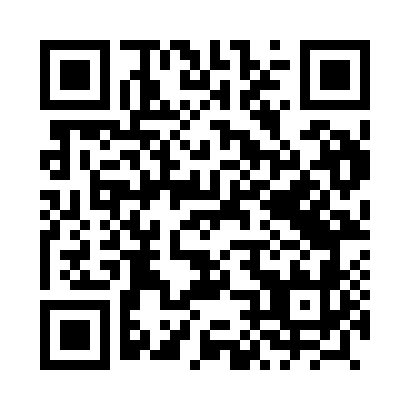 Prayer times for Kozy, PolandMon 1 Apr 2024 - Tue 30 Apr 2024High Latitude Method: Angle Based RulePrayer Calculation Method: Muslim World LeagueAsar Calculation Method: HanafiPrayer times provided by https://www.salahtimes.comDateDayFajrSunriseDhuhrAsrMaghribIsha1Mon4:126:2112:535:197:279:282Tue4:096:1912:535:207:299:303Wed4:056:1612:535:227:309:334Thu4:026:1412:525:237:329:365Fri3:596:1112:525:257:349:386Sat3:556:0912:525:267:369:417Sun3:526:0612:525:277:389:448Mon3:496:0412:515:297:409:469Tue3:456:0112:515:307:429:4910Wed3:425:5912:515:317:449:5211Thu3:385:5612:505:337:469:5512Fri3:345:5412:505:347:479:5813Sat3:315:5212:505:357:4910:0114Sun3:275:4912:505:367:5110:0415Mon3:235:4712:495:387:5310:0716Tue3:205:4412:495:397:5510:1017Wed3:165:4212:495:407:5710:1318Thu3:125:4012:495:427:5910:1719Fri3:085:3712:495:438:0110:2020Sat3:045:3512:485:448:0310:2321Sun3:005:3312:485:458:0510:2722Mon2:565:3112:485:468:0610:3023Tue2:515:2812:485:488:0810:3424Wed2:475:2612:485:498:1010:3725Thu2:435:2412:475:508:1210:4126Fri2:385:2212:475:518:1410:4527Sat2:365:1912:475:528:1610:4928Sun2:355:1712:475:548:1810:5129Mon2:345:1512:475:558:2010:5130Tue2:345:1312:475:568:2210:52